About Christ Fellowship ChurchOur Mission: We exist to make disciples of Christ who love God and love their neighbor.Our Vision: To see the gospel spread into every corner of our lives and every corner of the globe.As we gather each Sunday, our desire is to engage with the living God in authentic worship, giving him the praise he deserves, as we read, sing, pray, preach, and sit under the truth of God’s Word and respond in obedience. We look to give ourselves to bold prayer, to spend ourselves and our resources through joyful giving, and to create a culture of gracious hospitality among a diversely unified people.As we scatter each week, we commit to give ourselves to one another in sanctifying community, to the lost through faithful evangelism in our spheres of influence, and to the suffering around us with Christ-like compassion, all in hopes of multiplying the witness of Christ in our city and around the world. CFC Kids: As a congregation, we are deeply committed to next-generation discipleship. This church wants to come alongside parents as they raise their children in the Lord. To help toward that end on Sundays, we offer CFC Kids for children from birth through fifth grade. We offer CFC Kids throughout the entire length of the service for children pre-school and younger. Kids in kindergarten through fifth grade will attend the first part of the worship service and then exit for age-appropriate lessons during the sermon. Of course, you may keep your children with you throughout worship, if you like. If you have any questions about CFC Kids, please email Sarah Beth Shepard at sb@cfcbirmingham.org.				5/14/23What’s Happening at Christ Fellowship…VBS Updates! The Clock Is Ticking…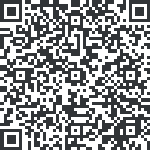 Soon we will start sharing about our VBS week with the community! Be sure your family is registered so we know what space is still available. Sign up your child(ren) with this QR code or the Church Center app. Classes will fill up and we want to make sure everyone who is planning to attend has a spot!VBS Volunteers Still NeededWhether it's crafts, Bible study, rec time, or missions there's a place for you to serve this year at Vacation Bible School! VBS will take place June 26-29 from 9:00am-noon. Please visit cfcbirmingham.org/vbsvolunteer to sign up to volunteer. The number of volunteers we have signed up directly affects the number of children we can have register for VBS. If you have any questions you can email Sarah Beth Shepard at sb@cfcbirminhgam.org. Medical Church Planting Trip to Brazil in September 2023CFC is planning to send a team to Rio de Janeiro from August 30-September 7 to assist pastors planting new churches in "favelas." The goal is to connect with and evangelize people in underprivileged communities through short term medical and dental clinics. Medical experience is helpful but in no way necessary. In fact, it is just as crucial to have non-medical Christian brothers and sisters to support the work of the clinic and to spend focused time establishing relationships with local Brazilians and sharing with them the love of Christ. Please pray and consider joining the team. If interested, visit cfcbirmingham.org/brazil23 or contact Michael Dumas at dumasms@gmail.comSummer Ladies’ Bible StudiesLadies, join us on Wednesday mornings in June and July to study "Promises Kept" by Courtney Reissig. We have chosen this study because we think it will lend itself to easy participation even if group members can only attend part of the time. We will provide childcare. For more details and to sign up, go to cfcbirmingham.org/women.Urgent Volunteer Needs for CFC KidsCFC Kids is in need of additional volunteers throughout May! We are looking for members who do not regularly serve in CFC Kids to help out with these open spots. If you do serve in CFC Kids, you are welcome to take an additional week in May if you are interested. Thank you for considering helping out so we can cover these open spots. Email Sarah Beth at sb@cfcbirmingham.org if you are interested. Youth Group Takes a Break Until JulyThere will be no Sunday night meetings for the youth group from now until July. Happy Mothers’ Day!We thank God for all of the mothers here this morning. And we thank you for all of your selfless and often unseen work. We pray that God fills your hearts with joy at the high calling of raising your children in the fear of the Lord. May the Lord establish the work of your hands and hearts!Sunday, May 14th, 2023Pre-Service Music (*please remain seated)“You Never Let Go”	RedmanWelcome	Nick MurrayTime of Silent ReflectionCall to Worship  	1Oh give thanks to the LORD; call upon his name;	make known his deeds among the peoples!2Sing to him, sing praises to him;	tell of all his wondrous works!3Glory in his holy name;	let the hearts of those who seek the LORD rejoice!4Seek the LORD and his strength;	seek his presence continually!5Remember the wondrous works that he has done,	his miracles, and the judgments he uttered,6O offspring of Abraham, his servant,	children of Jacob, his chosen ones!7He is the LORD our God;	his judgments are in all the earth.8He remembers his covenant forever,	the word that he commanded, for a thousand generations.(Psalm 105:1-8)Prayer of Invocation & AdorationGod’s Greeting & Mutual Greetings  17The LORD is righteous in all his ways	and kind in all his works.18The LORD is near to all who call on him,	to all who call on him in truth. (Psalm 145:17-18)“Holy, Holy, Holy”	Dykes & Heber“Psalm 100”		Arr. BourgeoisPublic Reading of Scripture – Psalm 106:6-13	Prayer of Confession & Assurance of Pardon	Frankie Thomas, Jr.13But they soon forgot his works;	they did not wait for his counsel. (Psalm 106:13)O most great, most just and gracious God; you are of purer eyes than to behold iniquity. You condemn the ungodly, unrepentant, and unbelievers; but you have promised mercy through Jesus Christ to all who repent and believe in him. Therefore we confess that we are sinful by nature and that we have all sinned and come short of the glory of God. We have neglected and abused your holy worship and your holy name. We have dealt unjustly and uncharitably with our neighbors. We have not sought first your kingdom and righteousness. We have not been content with our daily bread. You have revealed your wonderful love to us in Christ and offered us pardon and salvation in him; but we have turned away. We have run into temptation; and the sin that we should have hated, we have committed. Have mercy upon us, most merciful Father. We confess you alone are our hope. Make us your children and give us the Spirit of your Son, our only Savior. Amen. (prayer written by Richard Baxter)8Let them thank the LORD for his steadfast love,	for his wondrous works to the children of man!9For he satisfies the longing soul,	and the hungry soul he fills with good things. (Psalm 107:8-9)The Apostles’ Creed	I believe in God, the Father Almighty,	Maker of heaven and earth.I believe in Jesus Christ, his only Son, our Lord,who was conceived by the Holy Spirit,born of the virgin Mary,
suffered under Pontius Pilate,was crucified, dead, and buried.He descended to the dead.On the third day he rose again from the dead.He ascended into heaven,
and is seated at the right hand of God the Father Almighty.From there he shall come to judge the living and the dead.I believe in the Holy Spirit,the holy catholic* church,the communion of saints,the forgiveness of sins,the resurrection of the body,and the life everlasting. Amen.[*that is the true Christian church of all times and all places]“In Christ Alone”	Getty & Townend“Revelation Song”	RiddlePrayer for Illumination 	Will Mitchell Reading of the Preaching Passage	Preaching of God’s Word	Bart Box “The Gospel According to John: “Great Expectations”John 10:22-42The Lord’s Supper “Here Is Love Vast as the Ocean” 	Edwards, Lowry, & Rees Offering9For you know the grace of our Lord Jesus Christ, that though he was rich, yet for your sake he became poor, so that you by his poverty might become rich. (2 Corinthians 8:9)7Each one must give as he has decided in his heart, not reluctantly or under compulsion, for God loves a cheerful giver. 8And God is able to make all grace abound to you, so that having all sufficiency in all things at all times, you may abound in every good work. (2 Corinthians 9:7-8)Prayer of Intercession	Caleb Schmidt  The Lord’s PrayerOur Father in heaven,	hallowed be your name.Your kingdom come,	your will be done,		on earth as it is in heaven.Give us this day our daily bread,	and forgive us our debts,		as we also have forgiven our debtors.And lead us not into temptation,	but deliver us from evil. For yours is the kingdom 	and the power and the glory, forever. Amen.Benediction    27My sheep hear my voice, and I know them, and they follow me. 28I give them eternal life, and they will never perish, and no one will snatch them out of my hand. (John 10:27-28)“Doxology”			Bourgeois & KenWe are pleased that you have joined us for worship this morning. Visitors and members alike are encouraged to fellowship with one another after the service. If you would like to speak with a pastor about a need in your life or for prayer, one will be available at the front of the room.This Week We’re Praying…For Our Church For mothers in our church, that God would grant them endurance in the menial tasks of motherhood, grace in the challenging tasks of motherhood, and that he would enable them to be faithful to teach eternal truths to their children; also, for God’s grace to those women in our church who long to be mothers but who have not yet been granted the children they desire. For Our CityFor Hunter Street Baptist Church, pastor Buddy Gray, their elders, staff, and congregation. For Our NationFor President Joe Biden, Governor Kay Ivey, Mayors Patrick McClusky and Randall Woodfin, and all who are in high positions, that they would lead and govern justly, that we may lead peaceful and quiet lives, godly and dignified in every way. For Our WorldFor the nation of Yemen: for an end to fighting and for gospel workers to find opportunities to serve within the country; for the relatively few believers in country to hold fast to the gospel; that God would make Scripture more readily available to Christians and non-Christians; and that a sufficient amount of food, water, and medicine would be made available for the health and flourishing of all Yemeni people. 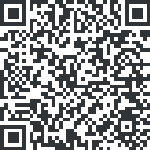 